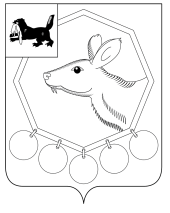   01.03.2021 № 42п/21   РОССИЙСКАЯ ФЕДЕРАЦИЯИРКУТСКАЯ ОБЛАСТЬМУНИЦИПАЛЬНОЕ ОБРАЗОВАНИЕ«БАЯНДАЕВСКИЙ РАЙОН»АДМИНИСТРАЦИЯПОСТАНОВЛЕНИЕО ВНЕСЕНИИ ИЗМЕНЕНИЙ В МУНИЦИПАЛЬНУЮ ПРОГРАММУ«ПОДДЕРЖКА И РАЗВИТИЕ ФИЗИЧЕСКОЙ КУЛЬТУРЫ И СПОРТА В МУНИЦИПАЛЬНОМ ОБРАЗОВАНИИ «БАЯНДАЕВСКИЙ РАЙОН» НА 2019-2024 ГОДЫ»Руководствуясь Федеральным законом от 06.10.2003 № 131-ФЗ «Об общих принципах организации местного самоуправления в Российской Федерации», ст.ст. 34, 48 Устава муниципального образования «Баяндаевский район»,ПОСТАНОВЛЯЮ:1. Внести в муниципальную программу «Поддержка и развитие физической культуры и спорта в муниципальном образовании «Баяндаевский район», утвержденную постановлением Мэра МО «Баяндаевский район» от 06.07.2020 г. № 137п/20 изменения, изложив в новой редакции (Приложение к настоящему постановлению).2. Опубликовать настоящее постановление в районной газете «Заря» и разместить на официальном сайте МО «Баяндаевский район» в информационно-телекоммуникационной сети «Интернет».3. Контроль за исполнением настоящего постановления оставляю за собой. Мэр МО «Баяндаевский район»А.П. Табинаев